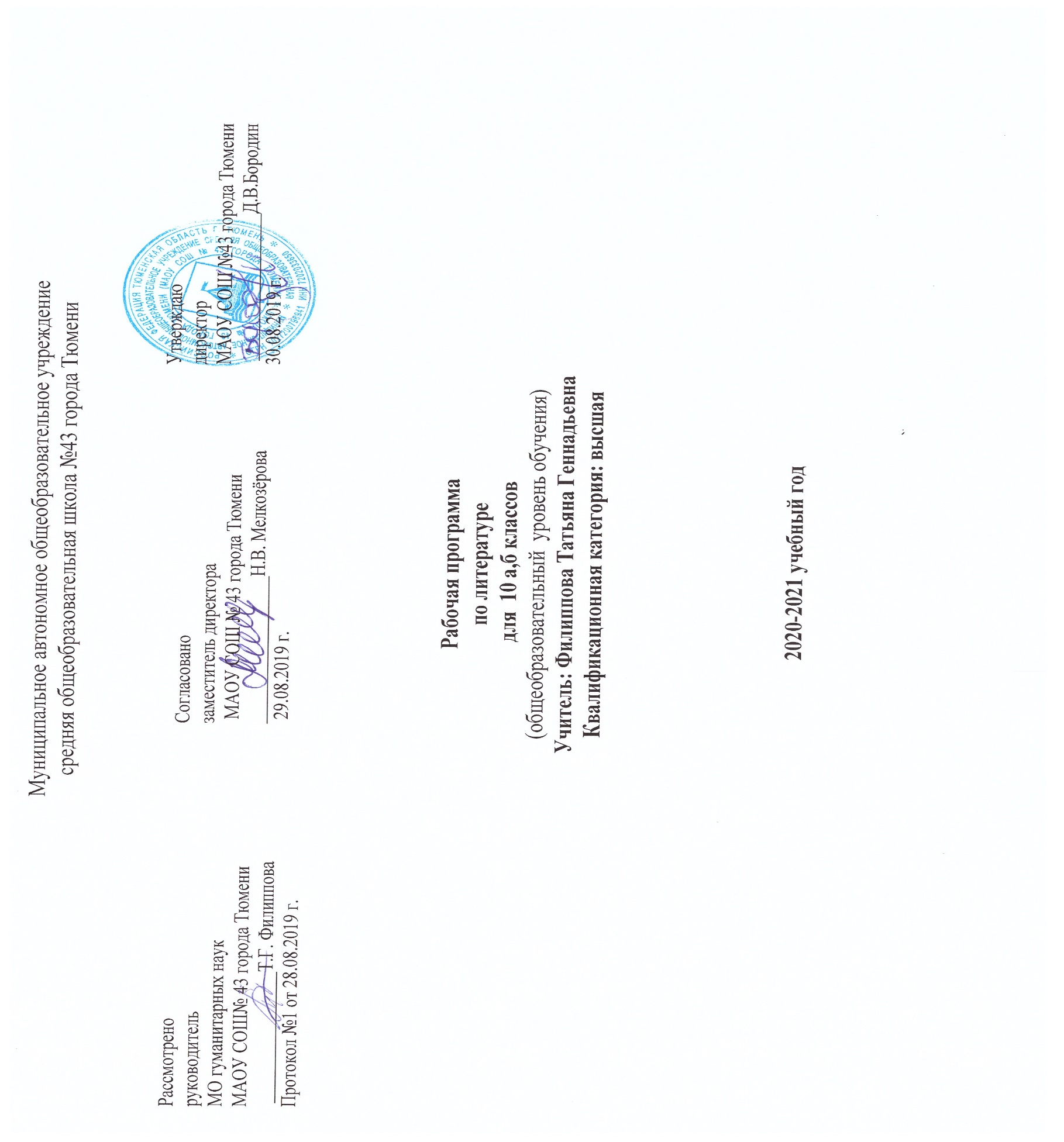 1.Пояснительная записка Рабочая программа по предмету «Литература» для  10 класса составлена на основе федерального закона от 29.12.2012г № 273 – ФЗ «Об образовании в Российской Федерации» в соответствии с требованиями Федерального государственного образовательного стандарта  среднего общего образования (приказ Министерства образования Российской Федерации от 05.03.2004 г. № 1089 «Об утверждении Федерального компонента государственных образовательных стандартов начального общего, основного общего и среднего (полного) общего образования»); с учётом примерной основной образовательной программы, согласно учебному плану МАОУ СОШ №43 города Тюмени на 2020-2021 учебный год, с использованием методического комплекса: авторской программы по литературе для 5-11 классов (авторы В.Я. Коровина, В.П. Журавлёв, В.И. Коровин, И.С. Збарский, В.П. Полухина; под ред. В.Я. Коровиной. - М.: Просвещение, 2008) с учетом учебника «Русская литература»,10 класс авторы В.Я. Коровина, В.П. Журавлёв.М: Просвещение, 2011.         В 10 классе предусмотрено изучение литературы на историко-литературной основе, монографическое изучение творчества классиков русской литературы. Объектом изучения литературы являются произведения искусства слова, в первую очередь тексты произведений русской литературы и некоторые тексты зарубежной.         В десятом классе формируется общее представление об историко-литературном процессе и литературном процессе в XIX веке в его связи с процессом историческим, что предполагает более серьезное представление об этапах и связях литератур разных эпох, о таких понятиях, как стиль писателя, литературная школа, роль и место литературоведения и критики в литературном процессе, осуществляется интенсивное овладение разнообразными справочными материалами из области гуманитарных наук.  В центре анализа — литературный процесс в XIX веке,  автор и художественное произведение в этом процессе. Теоретическое оснащение: овладение комплексом теоретических понятий, связанных с историко-литературным процессом: литературные направления, литературные школы, традиции и новаторство в литературе и др.        Уроки внеклассного чтения имеют целью не только расширение круга чтения, удовлетворение читательских интересов обучающихся, но и формирование у школьников читательской самостоятельности на основе перенесения в сферу самостоятельного чтения опорных литературных знаний, читательских умений и навыков.          Программа детализирует и раскрывает содержание стандарта, определяет общую стратегию обучения, воспитания и развития учащихся средствами учебного предмета в соответствии с целями изучения русского языка, которые определены стандартом.Цели:Изучение литературы на базовом уровне среднего (полного) общего образования направлено на достижение следующих целей:- воспитание духовно развитой личности, готовой к самопознанию и самосовершенствованию, способной к созидательной деятельности в современном мире; формирование гуманистического мировоззрения, гражданского сознания, чувства патриотизма, любви и уважения к литературе и ценностям отечественной культуры;- развитие представлений о специфики литературы в ряду других искуссв; культуры читательского восприятия художественного текста, понимания авторский позиции, исторической и эстетической обусловленности литературного процесса; образного и аналитического мышления, эстетических и творческих способностей учащихся, читательских интересов, художественного вкуса; устной и письменной речи учащихся;- освоение текстов художественных произведений в единстве формы и содержания, основных историко-литературных сведений и теоретико-литературных понятий; формирование общего представления об историко-литературном процессе;- совершенствование умений анализа и интерпретации литературного произведения как художественного целого в его историко-литературной обусловленности с использованием теоретико-литературных знаний;  написание сочинений различных типов; поиска, систематизации и использования необходимой информации, в том числе в сети Интернета. Задачи:Изучение литературы в образовательных учреждениях реализует общие цели и способствует решению специфических задач:- формировать способности понимать и эстетически воспринимать произведения русской литературы, отличающиеся от произведения русской литературы, отличающиеся от произведений родной литературы особенностями образно-эстетической системы;- обогащать духовно-нравственного опыта и расширение эстетического кругозора учащихся при параллельном изучении родной и русской литературы;- формировать умения соотносить нравственные идеалы произведений русской и родной литературы, выявлять сходство и национально-обусловленное своеобразие художественных решений;- совершенствовать речевой деятельности учащихся на русском языке: умений и навыков, обеспечивающих владение русским литературным языком, его изобразительно-выразительными средствами.2.Общая характеристика учебного предметаЛитература - базовая учебная дисциплина, формирующая духовный облик и нравственные ориентиры молодого поколения. Ей принадлежит ведущее место в эмоциональном, интеллектуальном и эстетическом развитии школьника, в формировании его миропонимания и национального самосознания, без чего невозможно духовное развитие нации в целом. Специфика литературы как школьного предмета определяется сущностью литературы как феномена культуры: литература эстетически осваивает мир, выражая богатство и многообразие человеческого бытия в художественных образах. Она обладает большой силой воздействия на читателей, приобщая их к нравственно-эстетическим ценностям нации и человечества.Изучение литературы сохраняет фундаментальную основу курса, систематизирует представления обучающихся об историческом развитии литературы, позволяет обучающимся глубоко и разносторонне осознать диалог классической и современной литературы. Курс строится с опорой на текстуальное изучение художественных произведений, решает задачи формирования читательских умений, развития культуры устной и письменной речи.Программа среднего (полного) общего образования сохраняет преемственность с программой для основной школы, опирается на традицию изучения художественного произведения как незаменимого источника мыслей и переживаний читателя, как основы эмоционального и интеллектуального развития личности школьника. Приобщение школьников к богатствам отечественной и мировой художественной литературы позволяет формировать духовный облик и нравственные ориентиры молодого поколения, развивать эстетический вкус и литературные способности обучающихся, воспитывать любовь и привычку к чтению.Средством достижения цели и задач литературного образования является формирование понятийного аппарата, эмоциональной и интеллектуальной сфер мышления юного читателя, поэтому особое место в программе отводится теории литературы. Теоретико-литературные знания должны быть функциональными, т. е. помогать постижению произведения искусства. Именно поэтому базовые теоретико-литературные понятия одновременно являются структурообразующими составляющими программы. В каждом классе выделяется ведущая теоретико-литературная проблема – базовое понятие.Курс литературы опирается на следующие виды деятельности по освоению содержания художественных произведений и теоретико-литературных понятий:- осознанное, творческое чтение художественных произведений разных жанров.- выразительное чтение.- различные виды пересказа.- заучивание наизусть стихотворных текстов.- определение принадлежности литературного (фольклорного) текста к тому или иному роду и жанру.- анализ текста, выявляющий авторский замысел и различные средства его воплощения; определение мотивов поступков героев и сущности конфликта.- выявление языковых средств художественной образности и определение их роли в раскрытии идейно-тематического содержания произведения.- участие в дискуссии, утверждение и доказательство своей точки зрения с учетом мнения оппонента.- подготовка рефератов, докладов; написание сочинений на основе и по мотивам литературных произведений.3.Место учебного предмета в учебном плане Класс 10а,бУчитель: Филиппова Татьяна ГеннадьевнаКоличество часовВсего 102 часа; в неделю 3 часа.Плановых контрольных уроков-5 , развития речи -14, вн.чт.-10В Федеральном учебном плане на изучение литературы  в 10 классе отводится 3 часа в неделю, всего – 105 часов, продолжительность изучения литературы  в 34 учебные недели, что определяется календарным учебным графиком работы, темпом обучаемости, индивидуальными особенностями обучающихся и спецификой используемых учебных средств. 4.Требования к уровню подготовки учащихся 10 классаЗнать/понимать:-  образную природу словесного искусства;                                                                                    -     содержание изученных литературных произведений;-  основные факты жизни и творчества писателей-классиков XIX века;                                          -   основные закономерности историко-литературного процесса и черты литературных направлений;-  основные теоретико-литературные понятия.Уметь:-  воспроизводить содержание литературного произведения;-  анализировать и интерпретировать художественное произведение, используя сведения по истории и теории литературы (тематика, проблематика, нравственный пафос, система образов, особенности композиции, изобразительно-выразительные средства языка, художественная деталь); анализировать эпизод (сцену) изученного произведения, объяснять его связь с проблематикой произведения;-  соотносить художественную литературу с общественной жизнью и культурой; раскрывать конкретно-историческое и общечеловеческое содержание изученных литературных произведений; выявлять «сквозные темы» и ключевые проблемы русской литературы; соотносить произведение с литературным направлением эпохи;-  определять род и жанр произведения;-  выявлять авторскую позицию;                                                                                               -  выразительно читать изученные произведения (или их фрагменты), соблюдая нормы литературного произношения;-  аргументировано формулировать своё отношение к прочитанному произведению; -   писать рецензии на прочитанные произведения и сочинения разных жанров на литературные темы;-  использовать приобретённые знания и умения в практической деятельности и повседневной жизни для:1) создания связного текста (устного и письменного) на необходимую тему с учётом норм литературного языка;            2) участия в диалоге или дискуссии;3) самостоятельного знакомства с явлениями художественной культуры и оценки их эстетической значимости;                                4) определения своего круга чтения  и оценки литературных произведений.5.Содержание учебного предмета10.Критерии оценивания   Оценка сочиненийВ основу оценки сочинений по литературе должны быть положены следующие главные критерии в пределах программы данного класса: правильное понимание темы, глубина и полнота её раскрытия, верная передача фактов, правильное объяснение событий и поведения героев исходя из идейно-тематического содержания произведения, доказательность основных положений, привлечение материала, важного и существенного для раскрытия темы, умение делать выводы и обобщения, точность в цитатах и умение включать их в текст сочинения; наличие плана в обучающих сочинениях; соразмерность частей сочинения, логичность связей и переходов между ними; точность и богатство лексики, умение пользоваться изобразительными средствами языка.Оценка за грамотность сочинения выставляется в соответствии с «Нормами оценки знаний, умений и навыков учащихся по русскому языку».Отметка “5” ставится за сочинение:глубоко и аргументировано раскрывающее тему, свидетельствующее об отличном знании текста произведения и других материалов, необходимых для её раскрытия, об умении целенаправленно анализировать материал, делать выводы и обобщения;стройное по композиции, логичное и последовательное в изложении мыслей;написанное правильным литературным языком и стилистически соответствующее содержанию.Допускается незначительная неточность в содержании, один – два речевых недочёта.Отметка “4” ставится за сочинение:достаточно полно и убедительно раскрывающее тему, обнаруживающее хорошее знание литературного материала и других источников по теме сочинения и умение пользоваться ими для обоснования своих мыслей, а также делать выводы и обобщения;логичное и последовательное изложение содержания;написанное правильным литературным языком, стилистически соответствующее содержанию.Допускаются две-три неточности в содержании, незначительные отклонения от темы, а также не более трёх-четырёх речевых недочётов.Отметка “3” ставится за сочинение, в котором:в главном и основном раскрывается тема, в целом дан верный, но односторонний или недостаточно полный ответ на тему, допущены отклонения от неё или отдельные ошибки в изложении фактического материала; обнаруживается недостаточное умение делать выводы и обобщения;материал излагается достаточно логично, но имеются отдельные нарушения в последовательности выражения мыслей;обнаруживается владение основами письменной речи;в работе имеется не более четырёх недочётов в содержании и пяти речевых недочётов.Отметка “2” ставится за сочинение, которое:не раскрывает тему, не соответствует плану, свидетельствует о поверхностном знании текста произведения, состоит из путаного пересказа отдельных событий, без выводов и обобщений, или из общих положений, не опирающихся на текст;характеризуется случайным расположением материала, отсутствием связи между частями;отличается бедностью словаря, наличием грубых речевых ошибок.Оценка устных ответов        При оценке устных ответов учитель руководствуется следующими основными критериями в пределах программы данного класса:знание текста и понимание идейно-художественного содержания изученного произведения;умение объяснить взаимосвязь событий, характер и поступки героев;понимание роли художественных средств в раскрытии идейно-эстетического содержания изученного произведения;знание теоретико-литературных понятий и умение пользоваться этими знаниями при анализе произведений, изучаемых в классе и прочитанных самостоятельно;умение анализировать художественное произведение в соответствии с ведущими идеями эпохи;уметь владеть монологической литературной речью, логически и последовательно отвечать на поставленный вопрос, бегло, правильно и выразительно читать художественный текст.        При оценке устных ответов по литературе могут быть следующие критерии:Отметка «5»: ответ обнаруживает прочные знания и глубокое понимание текста изучаемого произведения; умение объяснить взаимосвязь событий, характер и поступки героев, роль художественных средств в раскрытии идейно-эстетического содержания произведения; привлекать текст для аргументации своих выводов; раскрывать связь произведения с эпохой; свободно владеть монологической речью.Отметка «4»: ставится за ответ, который показывает прочное знание и достаточно глубокое понимание текста изучаемого произведения; за умение объяснить взаимосвязь событий, характеры и поступки героев и роль основных художественных средств в раскрытии идейно-эстетического содержания произведения; умение привлекать текст произведения для обоснования своих выводов; хорошо владеть монологической литературной речью; однако допускают 2-3 неточности в ответе.Отметка «3»: оценивается ответ, свидетельствующий в основном знание и понимание текста изучаемого произведения, умение объяснять взаимосвязь основных средств в раскрытии идейно-художественного содержания произведения, но недостаточное умение пользоваться этими знаниями при анализе произведения. Допускается несколько ошибок в содержании ответа, недостаточно свободное владение монологической речью, ряд недостатков в композиции и языке ответа, несоответствие уровня чтения установленным нормам для данного класса.Отметка «2»: ответ обнаруживает незнание существенных вопросов содержания произведения; неумение объяснить поведение и характеры основных героев и роль важнейших художественных средств в раскрытии идейно-эстетического содержания произведения, слабое владение монологической речью и техникой чтения, бедность выразительных средств языка.Оценка тестовых работПри проведении тестовых работ по литературе критерии оценок следующие:«5» - 90 – 100 %;«4» - 70 – 89 %;«3» - 50 – 69 %;«2»- менее 50 %.Русская литература XIX века в контексте мировой культуры. Основные темы и проблемы русской литературы XIX века. (свобода, духовно-нравственные искания человека, обращение к народу в поисках нравственного идеала, борьба с социальной несправедливостью и угнетением человека) Русская литература XIX века в контексте мировой культуры. Основные темы и проблемы русской литературы XIX века. (свобода, духовно-нравственные искания человека, обращение к народу в поисках нравственного идеала, борьба с социальной несправедливостью и угнетением человека) Россия первой половины XIX в. Литературные направления, формирование реализма как новой ступени познания и художественного освоения мира и человека. Демократизация русской литературы.Россия первой половины XIX в. Литературные направления, формирование реализма как новой ступени познания и художественного освоения мира и человека. Демократизация русской литературы.А. С. П у ш к и н. Жизнь и творчество. Гуманизм лирики Пушкина и ее национально-историческое и общечеловеческое содержание. Становление литературного языка.А. С. П у ш к и н. Жизнь и творчество. Гуманизм лирики Пушкина и ее национально-историческое и общечеловеческое содержание. Становление литературного языка.Романтическая лирика А. С. Пушкина.«Погасло дневное светило...», «Подражания Корану» (IX. «И путник усталый на Бога роптал...»), «Демон». Трагизм мировосприятия и его преодолениеРомантическая лирика А. С. Пушкина.«Погасло дневное светило...», «Подражания Корану» (IX. «И путник усталый на Бога роптал...»), «Демон». Трагизм мировосприятия и его преодолениеЭволюция темы свободы в лирике А. С. Пушкина. «Вольность», «Свободы сеятель пустынный...», «Из Пиндемонти». Понимание свободы как ответственности за совершённый выбор.Эволюция темы свободы в лирике А. С. Пушкина. «Вольность», «Свободы сеятель пустынный...», «Из Пиндемонти». Понимание свободы как ответственности за совершённый выбор.Философская лирика А. С. Пушкина. Тема смысла жизни и тайны смерти. «Брожу ли я вдоль улиц шумных...», «Элегия» («Безумных лет угасшее веселье...»), ..Вновь я посетил...». Философская лирика А. С. Пушкина. Тема смысла жизни и тайны смерти. «Брожу ли я вдоль улиц шумных...», «Элегия» («Безумных лет угасшее веселье...»), ..Вновь я посетил...». Петербургская повесть А. С. Пушкина «Медный всадник». «Великое» и «малое» в поэме. Человек и история в поэме. Тема «маленького человека» в поэме «Медный всадник»Петербургская повесть А. С. Пушкина «Медный всадник». «Великое» и «малое» в поэме. Человек и история в поэме. Тема «маленького человека» в поэме «Медный всадник»Контрольная письменная работа по творчеству А. С. Пушкина. Контрольная письменная работа по творчеству А. С. Пушкина. М. Ю. Лермонтов. Жизнь и творчество. Основные темы и мотивы лирики. Своеобразие художественного мира поэта. Эволюция его отношения к поэтическому дару. Романтизм и реализм в творчестве поэтаМ. Ю. Лермонтов. Жизнь и творчество. Основные темы и мотивы лирики. Своеобразие художественного мира поэта. Эволюция его отношения к поэтическому дару. Романтизм и реализм в творчестве поэтаМолитва как жанр в лирике М. Ю. Лермонтова. «Молитва» («Я, Матерь Божия, ныне с молитвою...») ;Молитва как жанр в лирике М. Ю. Лермонтова. «Молитва» («Я, Матерь Божия, ныне с молитвою...») ;Тема жизни и смерти в лирике М. Ю. Лермонтова. Анализ стихотворений «Валерик»,«Сон», «Завещание»Тема жизни и смерти в лирике М. Ю. Лермонтова. Анализ стихотворений «Валерик»,«Сон», «Завещание»Философские мотивы лирики  Лермонтова . «Как часто, пестрою толпою окружен...». «Выхожу один я на дорогу...»Философские мотивы лирики  Лермонтова . «Как часто, пестрою толпою окружен...». «Выхожу один я на дорогу...»Адресаты любовной лирики М. Ю. Лермонтова. Анализ ст-й «Нищий», «Я не унижусь пред тобой…», «Нет, не тебя так пылко я люблю…».Адресаты любовной лирики М. Ю. Лермонтова. Анализ ст-й «Нищий», «Я не унижусь пред тобой…», «Нет, не тебя так пылко я люблю…».Проверочная работа по лирике Лермонтова.Проверочная работа по лирике Лермонтова.Н. В. Г о г о л ь. Жизнь и творчество. Романтические произведения. «Вечера на хуторе близ Диканьки». Сатирическое и эпикодраматическое начало в сборнике «Миргород»Н. В. Г о г о л ь. Жизнь и творчество. Романтические произведения. «Вечера на хуторе близ Диканьки». Сатирическое и эпикодраматическое начало в сборнике «Миргород»«Петербургские повести» Н. В. Гоголя. Образ «маленького человека» в «Петербургских повестях». Образ Петербурга. Аналитический характер русской прозы.«Петербургские повести» Н. В. Гоголя. Образ «маленького человека» в «Петербургских повестях». Образ Петербурга. Аналитический характер русской прозы.Правда и ложь, реальность и фантастика в повести «Невский проспект». Обучение анализу эпизодаПравда и ложь, реальность и фантастика в повести «Невский проспект». Обучение анализу эпизодаН. В. Гоголь. «Портрет». Место повести в сборнике «Петербургские повести»Н. В. Гоголь. «Портрет». Место повести в сборнике «Петербургские повести»Проверочная работа по творчеству Н. В. ГоголяПроверочная работа по творчеству Н. В. ГоголяОбзор русской литературы второй половины XIX века. Ее основные проблемы. Расцвет русского романа Мировое значение русской классической литературыОбзор русской литературы второй половины XIX века. Ее основные проблемы. Расцвет русского романа Мировое значение русской классической литературыИ. А. Г о н ч а р о в. Жизнь и творчество. Роман «Обломов». Особенности композиции романа. Его социальная и нравственная проблематика.И. А. Г о н ч а р о в. Жизнь и творчество. Роман «Обломов». Особенности композиции романа. Его социальная и нравственная проблематика.Обломов - «коренной народный наш тип». Диалектика характера Обломова. Смысл его жизни и смерти. Герои романа в их отношении к ОбломовуОбломов - «коренной народный наш тип». Диалектика характера Обломова. Смысл его жизни и смерти. Герои романа в их отношении к Обломову«Обломов» как роман о любви. Авторская позиция и способы ее выражения в романе«Обломов» как роман о любви. Авторская позиция и способы ее выражения в романеОбломов и ШтольцОбломов и Штольц«Что такое обломовщина?» Роман «Обломов» в русской критике«Что такое обломовщина?» Роман «Обломов» в русской критикеПроверочная работа по творчеству И.А.ГончароваПроверочная работа по творчеству И.А.ГончароваА. Н. Островский. Жизнь и творчество. Традиции русской драматургии в творчестве писателя. Формирование национального театра. А. Н. Островский. Жизнь и творчество. Традиции русской драматургии в творчестве писателя. Формирование национального театра. Драма «Гроза». История создания, система образов, приемы раскрытия характеров героев. Своеобразие конфликта. Смысл названия.Драма «Гроза». История создания, система образов, приемы раскрытия характеров героев. Своеобразие конфликта. Смысл названия.Протест Катерины против «темного царства». Нравственная проблематика пьесы.Протест Катерины против «темного царства». Нравственная проблематика пьесы.Семейный и социальный конфликт в драме «Гроза»Семейный и социальный конфликт в драме «Гроза»Споры критиков вокруг драмы «Гроза». Домашнее сочинение по драме А. Н. Островского «Гроза».Споры критиков вокруг драмы «Гроза». Домашнее сочинение по драме А. Н. Островского «Гроза».Проверочная работа по творчеству  А.Н.ОстровскогоПроверочная работа по творчеству  А.Н.ОстровскогоИ. С. Тургенев. Жизнь и творчество. «Записки охотника» и их место в русской литературеИ. С. Тургенев. Жизнь и творчество. «Записки охотника» и их место в русской литературеРасцвет русского романа.   И. С. Тургенев - создатель русского романа. История создания романа «Отцы и дети». Русские дворяне Кирсановы.Расцвет русского романа.   И. С. Тургенев - создатель русского романа. История создания романа «Отцы и дети». Русские дворяне Кирсановы.Базаров - герой своего времени. Духовный конфликт герояБазаров - герой своего времени. Духовный конфликт героя«Отцы» и «дети» в романе «Отцы и дети»«Отцы» и «дети» в романе «Отцы и дети»«Накипь нигилизма» в романе «Отцы и дети».«Накипь нигилизма» в романе «Отцы и дети».Любовь в романе «Отцы и дети»Любовь в романе «Отцы и дети»Анализ эпизода «Смерть Базарова». Споры в критике вокруг романа «Отцы и дети». Подготовка к домашнему сочинениюАнализ эпизода «Смерть Базарова». Споры в критике вокруг романа «Отцы и дети». Подготовка к домашнему сочинениюПисьменный ответ на вопрос проблемного характера по роману И.С. Тургенева «Отцы и дети»Письменный ответ на вопрос проблемного характера по роману И.С. Тургенева «Отцы и дети»Зачётная работа за первое полугодиеЗачётная работа за первое полугодиеФ. И. Тютчев. Жизнь и творчество. Единство мира и философия природы в его лирике. «Silentium!», «Не то, что мните вы, природа,..», «Еще земли печален вид...», «Как хорошо ты, о море ночное...», «Природа - сфинкс...»Ф. И. Тютчев. Жизнь и творчество. Единство мира и философия природы в его лирике. «Silentium!», «Не то, что мните вы, природа,..», «Еще земли печален вид...», «Как хорошо ты, о море ночное...», «Природа - сфинкс...»Человек и история в лирике Ф. И. Тютчева. Жанр лирического фрагмента в его творчестве. «Эти бедные селенья...», «Нам не дано предугадать...», «Умом Россию не понять.,.»Человек и история в лирике Ф. И. Тютчева. Жанр лирического фрагмента в его творчестве. «Эти бедные селенья...», «Нам не дано предугадать...», «Умом Россию не понять.,.»Любовная лирика Ф. Й. Тютчева. Любовь как стихийная сила и «поединок роковой». «О, как убийственно мы любим...», «К. Б.» («Я встретил вас ...»)Любовная лирика Ф. Й. Тютчева. Любовь как стихийная сила и «поединок роковой». «О, как убийственно мы любим...», «К. Б.» («Я встретил вас ...»)А. А. Фет. Жизнь и творчество. Жизнеутверждающее начало в лирике природы. «Даль», «Это утро, радость эта...», «Еще весны душистой нега...», «Летний вечер тих и ясен...», «Я пришел к тебе с приветом...», «Заря прощается с землею...» и др.А. А. Фет. Жизнь и творчество. Жизнеутверждающее начало в лирике природы. «Даль», «Это утро, радость эта...», «Еще весны душистой нега...», «Летний вечер тих и ясен...», «Я пришел к тебе с приветом...», «Заря прощается с землею...» и др.Любовная лирика А. А. Фета. «Шепот, робкое дыханье...», «Сияла ночь. Луной был полон сад...», «Певице» и др. Гармония и музыкальность поэтической речи и способы их достижения. Импрессионизм поэзии ФетаЛюбовная лирика А. А. Фета. «Шепот, робкое дыханье...», «Сияла ночь. Луной был полон сад...», «Певице» и др. Гармония и музыкальность поэтической речи и способы их достижения. Импрессионизм поэзии ФетаА. К. То л с т о й. Жизнь и творчество. Основные темы, мотивы и образы поэзии А. К. Толстого. Фольклорные, романтические и исторические черты лирики поэта. «Слеза дрожит в твоем ревнивом взо- ре...», «Против течения», «Государь ты наш батюшка...»А. К. То л с т о й. Жизнь и творчество. Основные темы, мотивы и образы поэзии А. К. Толстого. Фольклорные, романтические и исторические черты лирики поэта. «Слеза дрожит в твоем ревнивом взо- ре...», «Против течения», «Государь ты наш батюшка...»Н. А. Некрасов. Жизнь и творчество (с обобщением ранее изученного). Гражданский пафос поэзии. «В дороге», «Еду ли ночью по улице темной...», «Надрывается сердце от муки...» и др.Н. А. Некрасов. Жизнь и творчество (с обобщением ранее изученного). Гражданский пафос поэзии. «В дороге», «Еду ли ночью по улице темной...», «Надрывается сердце от муки...» и др.Героическое и жертвенное в образе разночинца-народолюбца. «Рыцарь на час», «Умру я скоро...», «Блажен незлобивый поэт...» и др.Героическое и жертвенное в образе разночинца-народолюбца. «Рыцарь на час», «Умру я скоро...», «Блажен незлобивый поэт...» и др.Н. А. Некрасов о поэтическом труде. Поэтическое творчество как служение народу. «Элегия», «Вчерашний день, часу в шестом...»л «Музе», «О Муза! Я у двери гроба...», «Поэт и Гражданин» и др.Н. А. Некрасов о поэтическом труде. Поэтическое творчество как служение народу. «Элегия», «Вчерашний день, часу в шестом...»л «Музе», «О Муза! Я у двери гроба...», «Поэт и Гражданин» и др.Тема любви в лирике Н. А. Некрасова, ее психологизм и бытовая конкретизация. «Мы с тобой бестолковые люди...», «Я не люблю иронии твоей...», «Тройка», «Внимая ужасам войны...» и др.Тема любви в лирике Н. А. Некрасова, ее психологизм и бытовая конкретизация. «Мы с тобой бестолковые люди...», «Я не люблю иронии твоей...», «Тройка», «Внимая ужасам войны...» и др.«Кому на Руси жить хорошо»: замысел, история создания и композиция поэмы. Анализ «Пролога», глав «Поп», «Сельская ярмонка».".«Кому на Руси жить хорошо»: замысел, история создания и композиция поэмы. Анализ «Пролога», глав «Поп», «Сельская ярмонка».".Образы крестьян и помещиков в поэме «Кому на Руси жить хорошо». Дореформенная и пореформенная Россия в поэме. Тема социального и духовного рабстваОбразы крестьян и помещиков в поэме «Кому на Руси жить хорошо». Дореформенная и пореформенная Россия в поэме. Тема социального и духовного рабстваОбразы народных заступников в поэме «Кому на Руси жить хорошо». Тема борьбы с социальной несправедливостью и угнетением человека.Образы народных заступников в поэме «Кому на Руси жить хорошо». Тема борьбы с социальной несправедливостью и угнетением человека.Особенности языка поэмы «Кому на Руси жить хорошо». Фольклорное начало в поэме.Особенности языка поэмы «Кому на Руси жить хорошо». Фольклорное начало в поэме.Письменная проверочная работа по творчеству ' Н. А. НекрасоваПисьменная проверочная работа по творчеству ' Н. А. НекрасоваМ. Е. С а л т ы к о в - Щ е д р и н. Личность и творчество. Проблематика и поэтика сказок М.Е. Салтыкова-ЩедринаМ. Е. С а л т ы к о в - Щ е д р и н. Личность и творчество. Проблематика и поэтика сказок М.Е. Салтыкова-ЩедринаОбзор романа М. Е. Салтыкова-Щедрина «История одного города». Замысел, история создания, жанр и композиция романа. Образы градоначальников.Обзор романа М. Е. Салтыкова-Щедрина «История одного города». Замысел, история создания, жанр и композиция романа. Образы градоначальников.Русская литература XIX века в контексте мировой культуры. Основные темы и проблемы русской литературы XIX века. (свобода, духовно-нравственные искания человека, обращение к народу в поисках нравственного идеала, борьба с социальной несправедливостью и угнетением человека) Русская литература XIX века в контексте мировой культуры. Основные темы и проблемы русской литературы XIX века. (свобода, духовно-нравственные искания человека, обращение к народу в поисках нравственного идеала, борьба с социальной несправедливостью и угнетением человека) Россия первой половины XIX в. Литературные направления, формирование реализма как новой ступени познания и художественного освоения мира и человека. Демократизация русской литературы.А. К. То л с т о й. Жизнь и творчество. Основные темы, мотивы и образы поэзии А. К. Толстого. Фольклорные, романтические и исторические черты лирики поэта. «Слеза дрожит в твоем ревнивом взо- ре...», «Против течения», «Государь ты наш батюшка...»Н. А. Некрасов. Жизнь и творчество (с обобщением ранее изученного). Гражданский пафос поэзии. «В дороге», «Еду ли ночью по улице темной...», «Надрывается сердце от муки...» и др.Героическое и жертвенное в образе разночинца-народолюбца. «Рыцарь на час», «Умру я скоро...», «Блажен незлобивый поэт...» и др.Н. А. Некрасов о поэтическом труде. Поэтическое творчество как служение народу. «Элегия», «Вчерашний день, часу в шестом...»л «Музе», «О Муза! Я у двери гроба...», «Поэт и Гражданин» и др.Тема любви в лирике Н. А. Некрасова, ее психологизм и бытовая конкретизация. «Мы с тобой бестолковые люди...», «Я не люблю иронии твоей...», «Тройка», «Внимая ужасам войны...» и др.«Кому на Руси жить хорошо»: замысел, история создания и композиция поэмы. Анализ «Пролога», глав «Поп», «Сельская ярмонка».".Образы крестьян и помещиков в поэме «Кому на Руси жить хорошо». Дореформенная и пореформенная Россия в поэме. Тема социального и духовного рабстваОбразы народных заступников в поэме «Кому на Руси жить хорошо». Тема борьбы с социальной несправедливостью и угнетением человека.Особенности языка поэмы «Кому на Руси жить хорошо». Фольклорное начало в поэме.Письменная проверочная работа по творчеству ' Н. А. НекрасоваМ. Е. С а л т ы к о в - Щ е д р и н. Личность и творчество. Проблематика и поэтика сказок М.Е. Салтыкова-ЩедринаОбзор романа М. Е. Салтыкова-Щедрина «История одного города». Замысел, история создания, жанр и композиция романа. Образы градоначальниковЛ. Н. Толстой. Жизнь и судьба. Этапы творческого пути. Духовные искания. Нравственная чистота писательского взгляда на мир и человекаНарод и война в «Севастопольских рассказах» Л.Н.Толстого.История создания романа «Война и мир». Особенности жанра. Образ автора в романе. Художественные особенности романа.Духовные искания Андрея Болконского. Проблема судьбы, смысла жизни и тайны смерти.Духовные искания  Пьера Безухова. Идея нравственного самосовершенствования.Женские образы в романе «Война и мир». Роль женщины в семье и обществе. Наташа Ростова на пути к счастью.Семья Ростовых и семья Болконских. Нравственные устои и быт дворянства.Тема народа в романе «Война и мир». Обращение к народу в поисках нравственного идеала.Кутузов и Наполеон.Историзм в познании закономерностей общественного развития.Проблемы истинного и ложного в романе «Война и мир». Истинный и ложный героизм в изображении Л.Н.Толстого.Урок разви¬тия речи. Анализ эпи¬зода эпи¬ческого произведе¬ния «Петя Ростов в отряде Денисова»Письмен¬ная работа. Самостоя¬тельный анализ эпи¬зода рома¬на-эпопеи «Война и мир»Ф. М. Достоевский. Жизнь и судьба. Этапы творческого пути. Идейные и эстетические взглядыОбраз Петербурга в русской литературе. Петербург Ф. М. ДостоевскогоИстория создания романа «Преступление и наказание». «Маленькие люди» в романе «Преступление и наказание», проблема социальной несправедливости и гуманизм писателя.Духовные искания интеллектуального героя и способы их выявления. Теория Раскольникова. Истоки его бунта. Выявление опасности  своеволия и прагматизма.Значение образа Сони Мармеладовой в романе «Преступление и наказание». Роль эпилога в романе «Преступление и наказание».Понимание свободы как ответственности за совершённый выбор.Подготовка к домашнему сочине¬нию по ро¬ману Ф.М. Достоевско¬го «Престу¬пление и наказание»Н. С. Л е с к о в. Жизнь и творчество. Повесть «Очарованный странник» и ее герой Иван Флягин.  Поэтика названия повести «Очарованый странник».Особенности жанра. Фольклорное начало в повествовании.Тема «праведничества».Рассказ «Тупейный художник». Необычность судеб и обстоятельств. Нравственный смысл рассказа.Катерина Кабанова и Катерина Измайлова. (По пьесе Островского «Гроза» и рассказу Лескова «Леди Макбет Мценского уезда»)А. П. Ч е х о в. Жизнь и творчество. Особенности рассказов 80-90-х годов. «Человек в футляре»Проблематика и поэтика рассказов 90-х годов. «Дом с мезонином», «Студент», «Дама с собачкой», «Случай из практики», «Черный монах»Душевная деградация человека в рассказе «Ионыч». Проблема человека и среды. Осмысление взаимодействия характера и обстоятельств.Формирование национального театра. Особенности драматургии А. П. Чехова«Вишневый сад»: история создания, жанр, система образов. Разрушение дворянского гнездаБудущее в пьесе«Вишневый сад».  Символ сада. Своеобразие чеховского стиляЗачетная работа за второе полугодие. Письменный ответ на вопрос проблемного характераОтражение в национальных литературах общих и специфических духовно-нравственных и социальных проблем. К. Хетагуров. Жизнь и творчество. Сборник «Осетинская лира». «Вечные» проблемы бытия в зарубежной литературе. Жизнь и творчество Ги де Мопассана. «Ожерелье».Жизнь и творчество Ибсена. Драма «Кукольный дом». Жизнь и творчество А. Рембо. Стихотворение «Пьяный корабль»Итоговый урок. Нравственные уроки русской литературы XIX века.6.Тематический план7.Учебное и учебно-методическое обеспечение по литературеДля учащихся:                                                                                                                                                                                                                                                                                                                                  1. КоровинаВ.Я.. Литература: 10 класс: Учебник: В 2 ч. - М.: Просвещение, 2011. 2. ИКТ Хрестоматия по литературе. 10 класс. Аудиошкола  mp3 3.Мультимедийные презентации. Биографии писателей. Анализ творчества Для учителя:Лебедев Ю.В. Литература: 10 класс: Учебник: В 2 ч. - М.: Просвещение, 2011.«Сквозь даль времён». Учебник по литературе второй половины XIX века Для 10 класса. Под редакцией   В.Г.Маранцмана. Санкт-Петербург. «Специальная литература», 1997г.Аркин И.И. Уроки литературы в 10 классе: Практическая методика: Книга для учителя. - М.: Просвещение, 2002.Беляева Н.В., Иллюминарская А.Е. Литература: 10 класс: Поурочные разработки. - М.: Просвещение.Золотарёва И.В., Михайлова Т.И. Поурочные разработки по русской литературе XIX века. 10 класс. 1-е полугодие. - М.: Вако, 2003.Золотарёва И.В., Михайлова Т.И. Поурочные разработки по русской литературе XIX века. 10 класс. 2-е полугодие. - М.: Вако, 2003.Карнаух Н.Л. , Щербина И.В. Письменные работы по литературе: 9-11 класс. - М.: Дрофа, 2002.Лебедев Ю.В., Кузнецова М.Б. Литература: 10 класс: Методические советы: Пособие для учителя. - М.: Просвещение, 2004.В.А.Крутецкая. Русская литература в таблицах и схемах. 9-11кл. Издательский Дом «Литера». 2010. СПб  Чертов В.Ф. Тесты, вопросы, задания по русской литературе XIX века: 10 класс. - М.: Про¬свещение.8.Планируемые результатыПрограмма предусматривает формирование у обучающихся общеучебных умений и навыков, универсальных способов деятельности и ключевых компетенций. В этом направлении приоритетами для учебного предмета «Литература» на этапе основного общего образования являются:- сравнение и сопоставление;- самостоятельное выполнение различных творческих работ;- способность устно и письменно передавать содержание текста в сжатом или развернутом виде;- осознанное беглое чтение, использование различных видов чтения (ознакомительное, просмотровое, поисковое и др.);- владение монологической и диалогической речью, выбор и использование выразительных средств языка составление плана, тезиса, конспекта;- формулирование выводов, отражение в устной или письменной форме результатов своей деятельности;- использование для решения познавательных и коммуникативных задач различных источников информации, включая энциклопедии, словари, Интернет-ресурсы;- самостоятельная организация учебной деятельности, владение навыками контроля и оценки своей деятельности, осознанное определение сферы своих интересов и возможностей.Литературное развитие школьника предполагает не только рост эмоционально-эстетической культуры и литературно-творческих возможностей, не только накопление читательского опыта и обогащение понятийного аппарата, но и самореализацию в деятельностной сфере, поэтому программа направлена на выработку у обучающихся следующих основных умений:- владение техникой грамотного и осмысленного чтения;- владение умениями выразительного чтения;- восприятие художественного произведения как сюжетно-композиционного единства;- умение видеть в произведении автора и авторское отношение к героям и событиям, к читателю;- умение выделять этическую, нравственную проблематику произведения;- умение определять жанрово-родовую природу произведения;- умение самостоятельно анализировать литературно-художественные произведения и их фрагменты соответственно уровню подготовки;- умение давать эстетическую оценку произведения и аргументировать ее.9. Календарно-тематическое планированиеРоссия первой половины XIX в. Литературные направления, формирование реализма как новой ступени познания и художественного освоения мира и человека. Демократизация русской литературы.А. К. То л с т о й. Жизнь и творчество. Основные темы, мотивы и образы поэзии А. К. Толстого. Фольклорные, романтические и исторические черты лирики поэта. «Слеза дрожит в твоем ревнивом взо- ре...», «Против течения», «Государь ты наш батюшка...»Н. А. Некрасов. Жизнь и творчество (с обобщением ранее изученного). Гражданский пафос поэзии. «В дороге», «Еду ли ночью по улице темной...», «Надрывается сердце от муки...» и др.Героическое и жертвенное в образе разночинца-народолюбца. «Рыцарь на час», «Умру я скоро...», «Блажен незлобивый поэт...» и др.Н. А. Некрасов о поэтическом труде. Поэтическое творчество как служение народу. «Элегия», «Вчерашний день, часу в шестом...»л «Музе», «О Муза! Я у двери гроба...», «Поэт и Гражданин» и др.Тема любви в лирике Н. А. Некрасова, ее психологизм и бытовая конкретизация. «Мы с тобой бестолковые люди...», «Я не люблю иронии твоей...», «Тройка», «Внимая ужасам войны...» и др.«Кому на Руси жить хорошо»: замысел, история создания и композиция поэмы. Анализ «Пролога», глав «Поп», «Сельская ярмонка».".Образы крестьян и помещиков в поэме «Кому на Руси жить хорошо». Дореформенная и пореформенная Россия в поэме. Тема социального и духовного рабстваОбразы народных заступников в поэме «Кому на Руси жить хорошо». Тема борьбы с социальной несправедливостью и угнетением человека.Особенности языка поэмы «Кому на Руси жить хорошо». Фольклорное начало в поэме.Письменная проверочная работа по творчеству ' Н. А. НекрасоваМ. Е. С а л т ы к о в - Щ е д р и н. Личность и творчество. Проблематика и поэтика сказок М.Е. Салтыкова-ЩедринаОбзор романа М. Е. Салтыкова-Щедрина «История одного города». Замысел, история создания, жанр и композиция романа. Образы градоначальниковЛ. Н. Толстой. Жизнь и судьба. Этапы творческого пути. Духовные искания. Нравственная чистота писательского взгляда на мир и человекаНарод и война в «Севастопольских рассказах» Л.Н.Толстого.История создания романа «Война и мир». Особенности жанра. Образ автора в романе. Художественные особенности романа.Духовные искания Андрея Болконского. Проблема судьбы, смысла жизни и тайны смерти.Духовные искания  Пьера Безухова. Идея нравственного самосовершенствования.Женские образы в романе «Война и мир». Роль женщины в семье и обществе. Наташа Ростова на пути к счастью.Семья Ростовых и семья Болконских. Нравственные устои и быт дворянства.Тема народа в романе «Война и мир». Обращение к народу в поисках нравственного идеала.Кутузов и Наполеон.Историзм в познании закономерностей общественного развития.Проблемы истинного и ложного в романе «Война и мир». Истинный и ложный героизм в изображении Л.Н.Толстого.Урок разви¬тия речи. Анализ эпи¬зода эпи¬ческого произведе¬ния «Петя Ростов в отряде Денисова»Письмен¬ная работа. Самостоя¬тельный анализ эпи¬зода рома¬на-эпопеи «Война и мир»Ф. М. Достоевский. Жизнь и судьба. Этапы творческого пути. Идейные и эстетические взглядыОбраз Петербурга в русской литературе. Петербург Ф. М. ДостоевскогоИстория создания романа «Преступление и наказание». «Маленькие люди» в романе «Преступление и наказание», проблема социальной несправедливости и гуманизм писателя.Духовные искания интеллектуального героя и способы их выявления. Теория Раскольникова. Истоки его бунта. Выявление опасности  своеволия и прагматизма.Значение образа Сони Мармеладовой в романе «Преступление и наказание». Роль эпилога в романе «Преступление и наказание».Понимание свободы как ответственности за совершённый выбор.Подготовка к домашнему сочине¬нию по ро¬ману Ф.М. Достоевско¬го «Престу¬пление и наказание»Н. С. Л е с к о в. Жизнь и творчество. Повесть «Очарованный странник» и ее герой Иван Флягин.  Поэтика названия повести «Очарованый странник».Особенности жанра. Фольклорное начало в повествовании.Тема «праведничества».Рассказ «Тупейный художник». Необычность судеб и обстоятельств. Нравственный смысл рассказа.Катерина Кабанова и Катерина Измайлова. (По пьесе Островского «Гроза» и рассказу Лескова «Леди Макбет Мценского уезда»)А. П. Ч е х о в. Жизнь и творчество. Особенности рассказов 80-90-х годов. «Человек в футляре»Проблематика и поэтика рассказов 90-х годов. «Дом с мезонином», «Студент», «Дама с собачкой», «Случай из практики», «Черный монах»Душевная деградация человека в рассказе «Ионыч». Проблема человека и среды. Осмысление взаимодействия характера и обстоятельств.Формирование национального театра. Особенности драматургии А. П. Чехова«Вишневый сад»: история создания, жанр, система образов. Разрушение дворянского гнездаБудущее в пьесе«Вишневый сад».  Символ сада. Своеобразие чеховского стиляЗачетная работа за второе полугодие. Письменный ответ на вопрос проблемного характераОтражение в национальных литературах общих и специфических духовно-нравственных и социальных проблем. К. Хетагуров. Жизнь и творчество. Сборник «Осетинская лира». «Вечные» проблемы бытия в зарубежной литературе. Жизнь и творчество Ги де Мопассана. «Ожерелье».Жизнь и творчество Ибсена. Драма «Кукольный дом». Жизнь и творчество А. Рембо. Стихотворение «Пьяный корабль»Итоговый урок. Нравственные уроки русской литературы XIX века.6.Тематический план7.Учебное и учебно-методическое обеспечение по литературеДля учащихся:                                                                                                                                                                                                                                                                                                                                  1. КоровинаВ.Я.. Литература: 10 класс: Учебник: В 2 ч. - М.: Просвещение, 2011. 2. ИКТ Хрестоматия по литературе. 10 класс. Аудиошкола  mp3 3.Мультимедийные презентации. Биографии писателей. Анализ творчества Для учителя:Лебедев Ю.В. Литература: 10 класс: Учебник: В 2 ч. - М.: Просвещение, 2011.«Сквозь даль времён». Учебник по литературе второй половины XIX века Для 10 класса. Под редакцией   В.Г.Маранцмана. Санкт-Петербург. «Специальная литература», 1997г.Аркин И.И. Уроки литературы в 10 классе: Практическая методика: Книга для учителя. - М.: Просвещение, 2002.Беляева Н.В., Иллюминарская А.Е. Литература: 10 класс: Поурочные разработки. - М.: Просвещение.Золотарёва И.В., Михайлова Т.И. Поурочные разработки по русской литературе XIX века. 10 класс. 1-е полугодие. - М.: Вако, 2003.Золотарёва И.В., Михайлова Т.И. Поурочные разработки по русской литературе XIX века. 10 класс. 2-е полугодие. - М.: Вако, 2003.Карнаух Н.Л. , Щербина И.В. Письменные работы по литературе: 9-11 класс. - М.: Дрофа, 2002.Лебедев Ю.В., Кузнецова М.Б. Литература: 10 класс: Методические советы: Пособие для учителя. - М.: Просвещение, 2004.В.А.Крутецкая. Русская литература в таблицах и схемах. 9-11кл. Издательский Дом «Литера». 2010. СПб  Чертов В.Ф. Тесты, вопросы, задания по русской литературе XIX века: 10 класс. - М.: Про¬свещение.8.Планируемые результатыПрограмма предусматривает формирование у обучающихся общеучебных умений и навыков, универсальных способов деятельности и ключевых компетенций. В этом направлении приоритетами для учебного предмета «Литература» на этапе основного общего образования являются:- сравнение и сопоставление;- самостоятельное выполнение различных творческих работ;- способность устно и письменно передавать содержание текста в сжатом или развернутом виде;- осознанное беглое чтение, использование различных видов чтения (ознакомительное, просмотровое, поисковое и др.);- владение монологической и диалогической речью, выбор и использование выразительных средств языка составление плана, тезиса, конспекта;- формулирование выводов, отражение в устной или письменной форме результатов своей деятельности;- использование для решения познавательных и коммуникативных задач различных источников информации, включая энциклопедии, словари, Интернет-ресурсы;- самостоятельная организация учебной деятельности, владение навыками контроля и оценки своей деятельности, осознанное определение сферы своих интересов и возможностей.Литературное развитие школьника предполагает не только рост эмоционально-эстетической культуры и литературно-творческих возможностей, не только накопление читательского опыта и обогащение понятийного аппарата, но и самореализацию в деятельностной сфере, поэтому программа направлена на выработку у обучающихся следующих основных умений:- владение техникой грамотного и осмысленного чтения;- владение умениями выразительного чтения;- восприятие художественного произведения как сюжетно-композиционного единства;- умение видеть в произведении автора и авторское отношение к героям и событиям, к читателю;- умение выделять этическую, нравственную проблематику произведения;- умение определять жанрово-родовую природу произведения;- умение самостоятельно анализировать литературно-художественные произведения и их фрагменты соответственно уровню подготовки;- умение давать эстетическую оценку произведения и аргументировать ее.9. Календарно-тематическое планирование